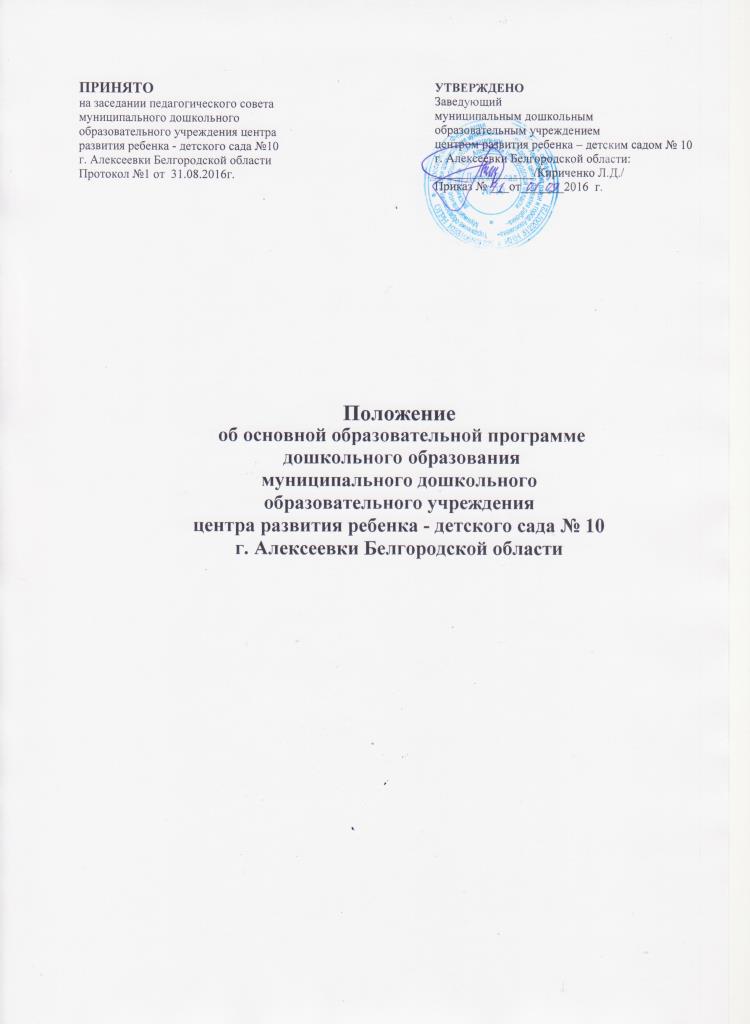 Общие положения.Настоящее Положение разработано на основании следующего нормативно - правового обеспечения: Федеральный закон от 29 декабря 2012 г. № 273-ФЗ «Об образовании в Российской Федерации»; «Федеральный государственный образовательный стандарт дошкольного образования». Приказ Министерства образования и науки Российской Федерации от 17 октября 2013 г. № 1155; приказ Минобрнауки России от 30.08.2013 г. №1014 «Об утверждении Порядка организации и осуществления образовательной деятельности по основным образовательным программам - образовательным программам дошкольного образования».Основная образовательная программа муниципального дошкольного образовательного учреждения  центра  развития ребенка - детский сад  № 10 г. Алексеевки Белгородской области (далее детский сад №10) является нормативноуправленческим документом детского сада №10  и определяет содержание дошкольного образования и условия организации обучения воспитанников.ООП ДО детского сада №10 разрабатывается творческой группой, и утверждается приказом заведующего, в соответствии с федеральным государственным образовательным стандартом дошкольного образования и с учетом соответствующих примерных образовательных программ дошкольного образования;Цель ООП ДО детского сада №10 - проектирование социальных ситуаций развития ребенка и развивающей предметно-пространственной среды, обеспечивающих позитивную социализацию, мотивацию и поддержку индивидуальности детей через общение, игру, познавательноисследовательскую деятельность и другие формы активности.Задачи:охрана и укрепление физического и психического здоровья детей, в том числе их эмоционального благополучия;обеспечение равных возможностей для полноценного развития каждого ребёнка в период дошкольного детства независимо от места жительства, пола, нации, языка, социального статуса, психофизиологических и других особенностей (в том числе ограниченных возможностей здоровья);создание благоприятных условий развития детей в соответствии с их возрастными и индивидуальными особенностями и склонностями, развитие способностей и творческого потенциала каждого ребёнка как субъекта отношений с самим собой, другими детьми, взрослыми и миром;объединение обучения и воспитания в целостный образовательный процесс на основе духовно-нравственных и социокультурных ценностей и принятых в обществе правил и,норм поведения в интересах человека, семьи, общества;формирование общей культуры личности детей, в том числе ценностей здорового образа жизни, развитие их социальных, нравственных, эстетических, интеллектуальных, физических качеств, инициативности, самостоятельности и ответственности ребёнка, формирование предпосылок учебной деятельности;формирование социокультурной среды, соответствующей возрастным, индивидуальным, психологическим и физиологическим особенностям детей;обеспечение психолого-педагогической поддержки семьи и повышение компетентности родителей (законных представителей) в вопросах развития и образования, охраны и укрепления здоровья детей.Технология разработки ООП  ДО детского сада №10При разработке Программы определяется продолжительность пребывания детей в организации, режим работы Учреждения в соответствии с объемом решаемых задач образовательной деятельности, предельную наполняемость групп.Содержание Программы обеспечивает развитие личности, мотивации и способностей детей в различных видах деятельности охватывает следующие структурные единицы, представляющие определенные направления развития и образования детей (далее - образовательные области):социально - коммуникативное развитие;познавательное развитие;речевое развитие;художественно - эстетическое развитие;физическое развитие.Программа состоит из обязательной части и части, формируемой участниками образовательных 'отношений. Обе части являются взаимодополняющими.Обязательная часть ООП  ДО детского сада №10 разрабатывается на основании ФЗ «Об образовании в Российской Федерации» от 29.12.2012 года № 273-ФЗ; Федеральными государственными образовательными стандартами дошкольного образования, на основе примерной основной образовательной программы ДО.Часть Программы, формируемая участниками образовательных отношений, включает различные направления из числа парциальных и иных программ. Данная часть Программы учитывает образовательные потребности, интересы и мотивы детей, членов их семей и педагогов и может быть ориентирована на: специфику национальных, социокультурных условий, в которых осуществляется образовательная деятельность; выбор тех парциальных образовательных программ и форм организации работы с детьми, которые в наибольшей степени соответствуют потребностям и интересам детей, а также возможностям педагогического коллектива.С целью соблюдения прав участников образовательных отношений в формировании вариативной части образовательной программы проводится анкетирование среди родителей (законных представителей) с целью определения их мнения о содержании части, формируемой участниками образовательных отношений и определения программного обеспечения для реализации части программы, формируемой участниками образовательных отношений. Родителей (законных представителей) воспитанников знакомят с парциальными программами на родительских собраниях, через средства наглядного информирования (буклеты). Анкетирование проводится в анонимной форме. Участники анкетирования из предложенного перечня парциальных программ выбирают определённое инструкцией к анкетированию количество программ. С результатами анкетирования родителей (законных представителей) знакомят на общем родительском собрании, также через размещение информации на официальном сайте, на информационных стендах в групповых раздевалках.ООП ДО детского сада №10 разрабатывается творческой группой, создаваемой из числа педагогических и руководящих работников  детского сада №10, специалистов и утвержденной приказом заведующего МДОУ.Структура ООП ДО  детского сада №10ООП ДО детского сада №10 состоит из разделов:I. Целевой раздел.Пояснительная записка.1.1.1 Цели и задачи ООП  ДОУ.Принципы и подходы к формированию ООП.Планируемые результаты.Развивающее оценивание качества образовательной деятельности по ООП.Содержательный раздел.Общие положенияv2.2.Описание	образовательной деятельности в соответствии снаправлениями развития ребенка, представленными в пятиобразовательных областях.Взаимодействие взрослых с детьми.Взаимодействие педагогического коллектива с семьями дошкольников.Содержание коррекционной работы.Организационный раздел.Психолого-педагогические условия, обеспечивающие развитие ребенкаОрганизация развивающей предметно-пространственной средыКадровые условия реализации ООПМатериально-техническое обеспечение ООПФинансовые условия реализации ООППланирование образовательной деятельностиРежим дня и распорядокПерспективы работы по совершенствованию и развитиюООПКраткая презентация ООПКатегория детей, на которых ориентирована ПрограммаОсновные подходы к формированию программыХарактер взаимодействия педагогического коллектива с семьями воспитанниковОформление ООП ДО  детского сада № 10Текст набирается в редакторе Word for Windows шрифтом TimesNewRoman, межстрочный интервал одинарный, переносы в тексте не ставятся, выравнивание по ширине, центровка заголовков и абзацы в тексте выполняются при помощи средств Word, листы формата А4. Таблицы вставляются непосредственно в текст. Титульный лист считается первым, но не нумеруется. На титульном листе указывается:название ООП, название ДОУ;год составления ООП ДО детского сада№10.4.3 Программа оформляется в печатном варианте, постранично нумеруется, скрепляется подписью руководителя и печатью.5.Делопроизводство ООП ДО  детского сада № 10 ООП ДО детского сада №10 утверждается в начале учебного года приказом заведующего детским садом. Поправки и изменения выносятся решением педагогического совета.Утверждение ООП ДО детского сада №10  предполагает следующие процедуры:- обсуждение и	принятие  ООП ДО детского сада №10    на заседании педагогического совета (при необходимости вносятся коррективы и дополнения);- утверждение приказом заведующим детского сада.Копия Программы размещается на официальном сайте ДОУ в сети Интернет в течение 10 рабочих дней с момента ее утверждения.